ЗАДАНИЯ К ЗАЧЕТУ ПО МАТЕМАТИКЕУчебная дисциплина ЕН.01 МатематикаФурацилина в растворе 0,05%. Сколько раствора можно получить из 10 граммов фурацилина? Лекарственная ромашка при сушке теряет 84% своей массы. Сколько ромашки должны собрать школьники, если они обязались высушить и сдать в аптеку  этого растения?Частота пульса (число ударов в минуту) у 8 студентов в возрасте 20 лет: 74, 80, 66, 70, 74, 74, 68, 70. Вычислите математическое ожидание, дисперсию, среднее квадратичное отклонение. Сколькими способами можно составить график дежурств на одну смену из 1 врача и 2 медсестер отделения стационара, если всего в отделении работают 6 врачей и 10 медсестер?  Скорость движения точки изменяется по закону 𝜗 = (3𝑡 2+2𝑡+1) (м/с). Найти путь 𝑆, пройденный точкой за 10с от начала движения. Сколько воды нужно добавить к 250 г раствора соли для понижения его концентрации с 45% до 10%? Вода составляет 70% от массы тела человека. Определите массу воды в теле человека весом 85 кг. На одну инъекцию требуется 300 000 ЕД пенициллина. Имеется: во флаконе 500 000 ЕД. Сколько мл новокаина нужно брать для разведения и сколько мл раствора в шприц для инъекций: а) при полном разведении; б) при половинном разведении? Вычислите площадь фигуры, ограниченной линиями: у =  ; у = 0; х = 2; х =3. Вычислите пределВычислите значение производной функции f(x) в данной точке: Найти интеграл Из 60 вопросов студент подготовил к экзамену 50. Какова вероятность, что он сдаст экзамен, если билет содержит 3 вопроса?Какое количество воды нужно добавить 200г хлорной извести, чтобы получился 10%-ный раствор?Сколько сотрудников должно быть в поликлинике, если работает всего 32 человека, что составляет 80% от требуемого количества специалистов? Проведены измерения вязкости крови у 9 больных. Значения относительной вязкости крови у больных составили: 5, 4, 3, 2, 6, 3, 4, 8, 10. Вычислите выборочное среднее, выборочную дисперсию.Сколькими способами 5 человек могут занять очередь в рентген кабинет?Скорость прямолинейного движения точки изменяется по закону 𝜗 =    3+4. Найти путь 𝑆, пройденный точкой за 3 с от начала движения. Нужно приготовить 1 л 0,5% раствора нашатырного спирта для стерилизации рук перед операцией. Сколько исходного 10% раствора нужно взять? С наступлением холодов количество больных с острыми респираторными заболеваниями (ОРЗ) увеличилось до 15 человек в день, а до этого составляло около 10 человек. На сколько процентов возросло число больных с ОРЗ?На одну инъекцию требуется 500 000 ЕД антибиотика. Имеется: во флаконе 1 000 000 ЕД антибиотика. Сколько мл стерильной воды нужно брать для разведения и сколько мл раствора в шприц для инъекций: а) при полном разведении; б) при половинном разведении? Вычислите площадь фигуры, ограниченной линиями: у =  ; у = 0; х = 2; х =2. Вычислите предел Найдите промежутки убывания и экстремумы функции .Найти интеграл На столе находятся 5 ампул с препаратом А, 10 – с препаратом В и 15 – с препаратом С. Наугад берут 1 ампулу. Какова вероятность, что наугад выбранная ампула окажется, а) с препаратом В б) с препаратом В или С. Точка движется прямолинейно по закону х (t) =0,5t4- 2t3 + 2, где х (t) измеряется в м, время t - в секундах. Через какое время после начала движения тело остановится? Для экзамена по технологии оказания медицинских услуг приготовлены 30 билетов. Найти вероятность того, что студенту достанется билет, номер которого является двузначным числом. В хирургическом отделении занято 24 койки, что составляет 75% общего количества коек данного отделения. Подсчитать количество свободных коек в отделении. Ребёнок родился с массой тела . а) Рассчитать массу тела этого ребёнка в 5-месячном возрасте, если ежемесячно она увеличивалась согласно табличным данным. б) Найти суточный объём питания этого ребёнка в 5-месячном возрасте.  Для приготовления 3% раствора взяли 5% маточный раствор и добавили  воды. Сколько получилось рабочего раствора? Найти неопределенные интегралы       1. ∫х4dx          2. ∫3exdx           3.∫3sinxdx        4. ∫ В коробке лежат 5 белых, 3 красных и 7 в полоску шаров. Наудачу вынимается один шар. Чему равна вероятность того, что из урны будет извлечён одноцветный шар?Какова % концентрация полученного раствора хлордезина, если известно, что он получен из 200 мл 10 % раствора из 300 мл 5% раствора. Рассчитайте величину годового естественного прироста населения в промилле, если в стране за год родилось 18 500 человек, умерло 13 200 человек, а численность населения составляла 1 596 тыс. человек. Найти пределы функций lim (5x2+ 4x+ 7)                                      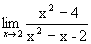 37. Найти производные                                           y = tg5x * cos5xу = у = у = 5cos (x2 – 3)у = cos 5x +sin3xу = . Найти неопределенные интегралы1. ∫(2х4 +5)dx       2.∫           3. ∫(5cosx + 3sinx)dx          4. ∫(2x -9х3) dx Определите коэффициент смертности в стране в промилле, если в течение года там родилось 760 человек, естественный прирост составил 4,2‰, а численность населения была 52 730 человек.Рассчитайте, как изменится численность населения в городе, если за год рождаемость составила 600 человек, смертность — 800 человек, количество выбывших — 1 200 человек, количество прибывших — 700 человек.